Муниципальное дошкольное образовательное бюджетное учреждение детский сад № 81 г.Сочи Сочи, г., 354071, Краснодарский край, г.Сочи, ул.Чайковского, д.47ател. 8622545742, факс 8622545742Приказ № 21-2-Дот 31.03.20 г.О выбьrrииПРИКАЗЫВАЮ:Отчислить из группы 2 Б вторая младшая следующих воспитанников:Иванова Мираслава АртемовнаОтчислить из группы А средняя следующих воспитанников:Митряшкина Ольга ВладимировнаОтчислить из группы Б старшая следующих воспитанников:Рахманина София ЭдуардовнаОтчислить из группы В старшая следующих воспитанников:Шарипова Алиса АязовнаОтчислить из группы А подготовительная следующих воспитанников:Кутузов Филипп ТимуровичОтчислить из группы Б подготовительная следующих воспитанников:Сидоркевич Варвара ДмитриевнаОтчислить из группы ГКП AI смеш. дошкольная следующих воспитанников:Караваев Савва ДанииловичЗаведующий 00	Шевченко Валентина Александровна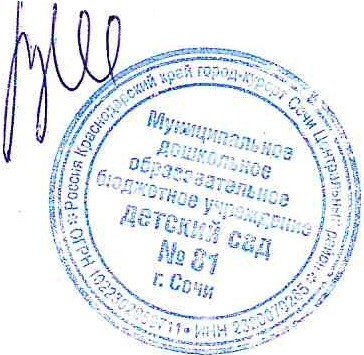 